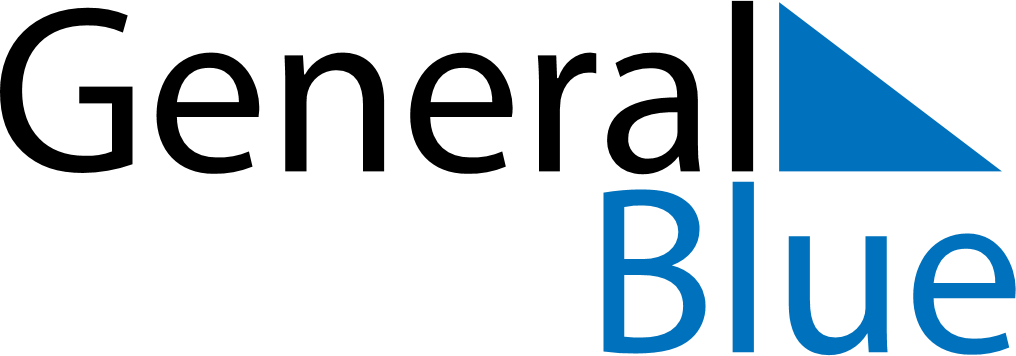 May 2024May 2024May 2024May 2024MexicoMexicoMexicoSundayMondayTuesdayWednesdayThursdayFridayFridaySaturday12334Labour Day56789101011Mother’s DayMother’s Day1213141516171718192021222324242526272829303131